BURBANK TITANS YOUTH FOOTBALL & CHEERLEADING ASSOCIATION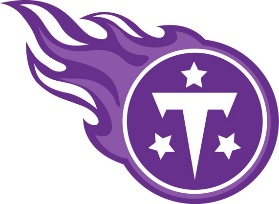 8050 Newcastle Ave, Burbank, IL 60459www.burbanktitans.org“Always Striving for Success On and Off the Field”Hello,My name is Lorie Heklowski and I am the President of the Burbank Titans Youth Football and Cheerleading Association. The Titans are a youth sports program that have been instructing children ages 5-14 in football and cheerleading since 1975. Our dedicated Board Members, coaching staff, and team parents are all volunteers, who are committed to running a successful program for our children.The Titans have been able to maintain a strong program for the past 47 years due to the support of the parents of Burbank and surrounding areas. We also rely on the financial support from the local business community to ensure we can provide, the latest and safest equipment available to our young athletes.The Burbank Titans Youth Football and Cheerleading Association, a 501c organization, is graciously asking for your support. If you choose to be a sponsor, the cost to sponsor a football player is $300.00 or a cheerleader is $420.00. Your help is greatly valued, and your donation is tax deductible. Burbank Titans non-profit tax identification number is E99700344 and our Federal Tax ID# is 34-2003432.If you have any questions, please contact me @ 708-262-7248, or email: lorieheklowski@sbcglobal.net. Please visit our website at www.burbanktitans.org for further information about our organization.Thank You for your considerationLorie Heklowski - President